Publicado en Barcelona el 08/06/2017 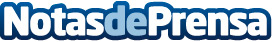 Murona: la arquitectura de la joyeríaLa nueva marca de alta bisutería ha lanzado ya cuatro colecciones en su página web. La última: Stellar, finos complementos de plata y oro con detalles de piedras brillantesDatos de contacto:MuronaNota de prensa publicada en: https://www.notasdeprensa.es/murona-la-arquitectura-de-la-joyeria Categorias: Moda Marketing Sociedad Entretenimiento Emprendedores E-Commerce Consumo http://www.notasdeprensa.es